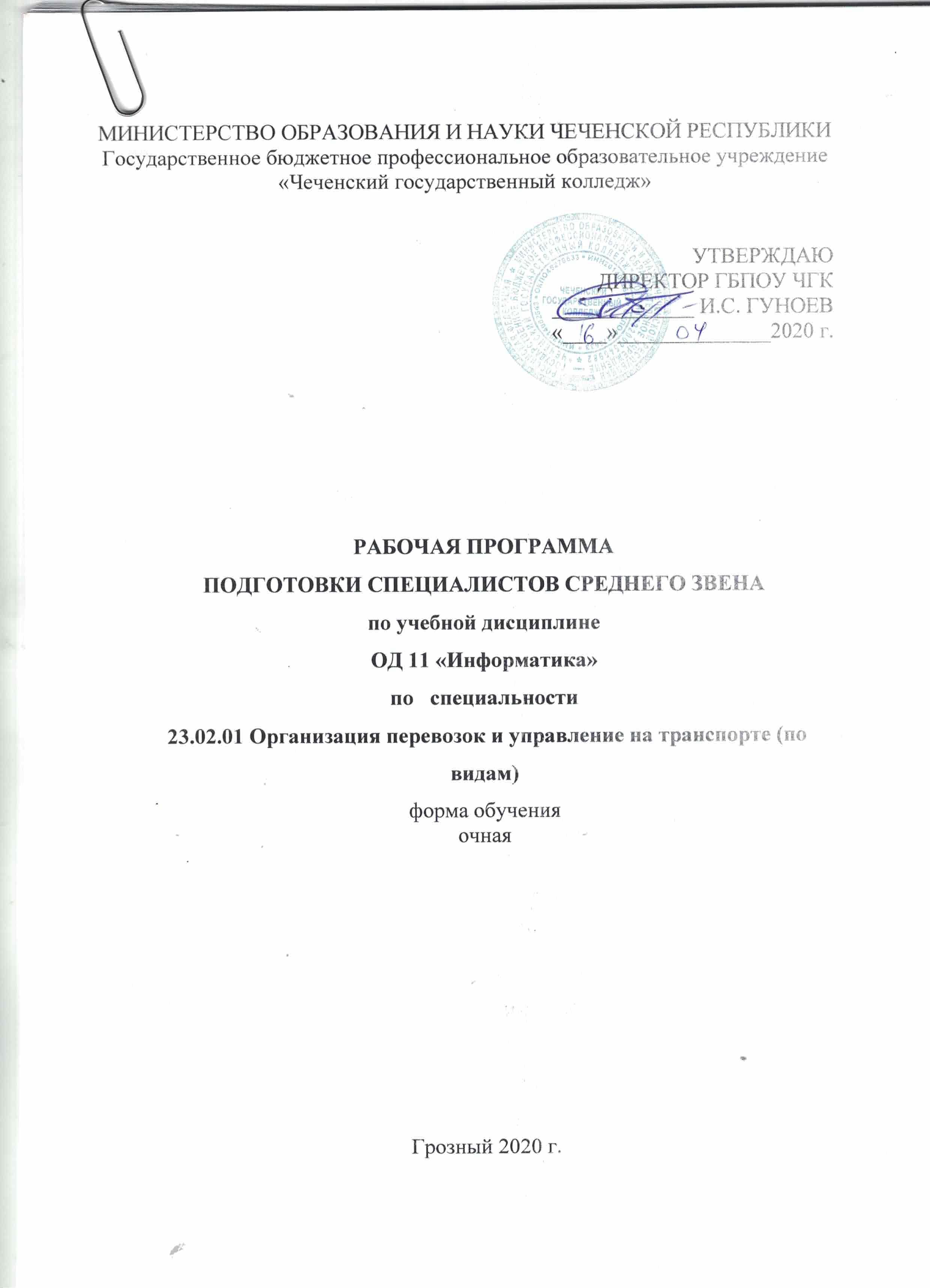 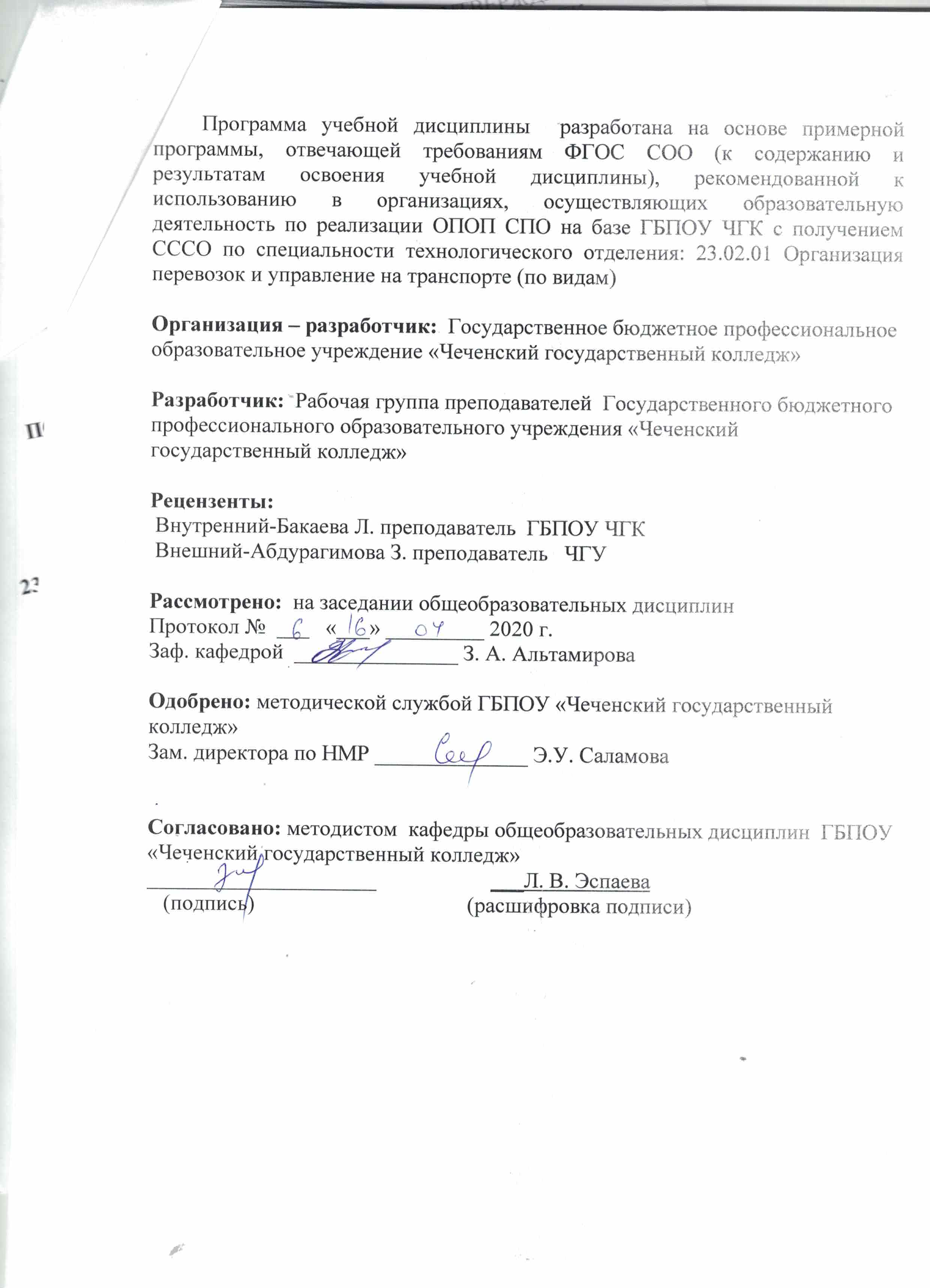 СОДЕРЖАНИЕ1. ПЛАНИРУЕМЫЕ РЕЗУЛЬТАТЫ ОСВОЕНИЯ УЧЕБНОЙ ДИСЦИПЛИНЫ1.2. Организация учебного процесса со студентами с ОВЗ.Рабочая программа может быть использована для обеспечения образовательного процесса инвалидов и лиц с ограниченными возможностями.Общие рекомендации по работе со студентами-инвалидами:Использование указаний, как в устной, так и письменной форме;Поэтапное разъяснение заданий;Последовательное выполнение заданий;Повторение студентами инструкции к выполнению задания;Обеспечение аудио-визуальными техническими средствами обучения;Демонстрация уже выполненного задания (например, решенная математическая задача);Близость к студентам во время объяснения задания;Разрешение использовать диктофон для записи ответов учащимися;Акцентирование внимания на хороших оценках;Распределение студентов по парам для выполнения проектов, чтобы один из студентов мог подать пример другому;Свести к минимуму наказания за невыполнение задания; ориентироваться более на позитивное, чем негативное;Игнорирование незначительных поведенческих нарушений. Разработка мер вмешательства в случае недопустимого поведения, которое является непреднамеренным.2. СТРУКТУРА И СОДЕРЖАНИЕ УЧЕБНОЙ ДИСЦИПЛИНЫ2.1. Объем учебной дисциплины и виды учебной работы2.2 Содержание учебной дисциплины1. Информационная деятельность человека1.1. Основные этапы развития информационного общества. Этапы развития технических средств и информационных ресурсов.Практические занятияИнформационные ресурсы общества.Образовательные информационные ресурсы.Работа с программным обеспечением.Инсталляция программного обеспечения (в соответствии с техническим направлением профессиональной деятельности), его использование и обновление.1.2. Виды профессиональной информационной деятельности человека с использованием технических средств и информационных ресурсов (в соответствии с техническим направлением профессиональной деятельности). Стоимостные характеристики информационной деятельности. Правовые нормы, относящиеся к информации, правонарушения в информационной сфере, меры их предупреждения.Практические занятияЛицензионные и свободно распространяемые программные продукты.Организация обновления программного обеспечения с использованием сети Интернет.2. Информация и информационные процессы2.1. Подходы к понятию и измерению информации. Информационные объекты различных видов. Универсальность дискретного (цифрового) представления информации. Представление информации в двоичной системе счисления.Практическое занятиеДискретное (цифровое) представление текстовой, графической, звуковой информации и видеоинформации.Представление информации в различных системах счисления.2.2. Основные информационные процессы и их реализация с помощью компьютера: обработка информации.2.2.1. Принципы обработки информации при помощи компьютера. Арифметические и логические основы работы компьютера. Элементная база компьютера.2.2.2. Алгоритмы и способы их описания. Этапы решения задач с использованием компьютера: формализация, программирование и тестирование. Переход от неформального описания к формальному.Практические занятияПримеры построения алгоритмов и их реализации на компьютере.Основные алгоритмические конструкции и их описание средствами языков программирования. Использование логических высказываний и операций в алгоритмических конструкциях.Примеры построения алгоритмов с использованием конструкций проверки условий, циклов и способов описания структур данных.Разработка несложного алгоритма решения задачи.2.2.3. Компьютер как исполнитель команд. Программный принцип работы компьютера.Практические занятияСреда программирования.Тестирование программы.Программная реализация несложного алгоритма.2.2.4. Компьютерные модели различных процессов.Практические занятияПроведение исследования на основе использования готовой компьютерной модели.Конструирование программ на основе разработки алгоритмов процессов различной природы.2.3. Основные информационные процессы и их реализация с помощью компьютеров: хранение, поиск и передача информации.2.3.1. Хранение информационных объектов различных видов на разных цифровых носителях. Определение объемов различных носителей информации. Архив информации.Практические занятияСоздание архива данных.Извлечение данных из архива.Запись информации на внешние носители различных видов.3. Средства информационных и коммуникационных технологий3.1. Архитектура компьютеров. Основные характеристики компьютеров. Многообразие компьютеров. Многообразие внешних устройств, подключаемых к компьютеру.Виды программного обеспечения компьютеров.Примеры комплектации компьютерного рабочего места в соответствии с целями его использования для различных направлений профессиональной деятельности (в соответствии с направлениями технической профессиональной деятельности).Практические занятияОперационная система.Графический интерфейс пользователя.Примеры использования внешних устройств, подключаемых к компьютеру, в учебных целях. Программное обеспечение внешних устройств. Подключение внешних устройств к компьютеру и их настройка.3.2. Объединение компьютеров в локальную сеть. Организация работы пользователей в локальных компьютерных сетях.Практические занятияПрограммное и аппаратное обеспечение компьютерных сетей.Сервер. Сетевые операционные системы.Понятие о системном администрировании.Разграничение прав доступа в сети.Подключение компьютера к сети.Администрирование локальной компьютерной сети.3.3. Безопасность, гигиена, эргономика, ресурсосбережение. Защита информации, антивирусная защита.Практические занятияЗащита информации, антивирусная защита.Эксплуатационные требования к компьютерному рабочему месту.Комплекс профилактических мероприятий для компьютерного рабочего места в соответствии с его комплектацией для профессиональной деятельности.4. Технологии создания и преобразования информационных объектов4.1. Понятие об информационных системах и автоматизации информационных процессов.4.1.1. Возможности настольных издательских систем: создание, организация и основные способы преобразования (верстки) текста.Практические занятияИспользование систем проверки орфографии и грамматики.Создание компьютерных публикаций на основе использования готовых шаблонов (для выполнения учебных заданий из различных предметных областей).4.1.2. Возможности динамических (электронных) таблиц. Математическая обработка числовых данных.Практическое занятиеИспользование различных возможностей динамических (электронных) таблиц для выполнения учебных заданий из различных предметных областей.4.1.3. Представление об организации баз данных и системах управления ими.Структура данных и система запросов на примерах баз данных различного назначения: юридических, библиотечных, налоговых, социальных, кадровых и др. Использование системы управления базами данных для выполнения учебных заданий из различных предметных областей.Практическое занятиеФормирование запросов для работы с электронными каталогами библиотек, музеев, книгоиздания, СМИ в рамках учебных заданий из различных предметных областей.4.1.4. Представление о программных средах компьютерной графики и черчения, мультимедийных средах. Многообразие специализированного программного обеспечения и цифрового оборудования для создания графических и мультимедийных объектов.Практические занятияСоздание и редактирование графических и мультимедийных объектов средствами компьютерных презентаций для выполнения учебных заданий из различных предметных областей.Использование презентационного оборудования.Аудио- и видеомонтаж с использованием специализированного программного обеспечения.4.1.5. Демонстрация систем автоматизированного проектирования и конструирования.Практическое занятиеКомпьютерное черчение.5. Телекоммуникационные технологии5.1. Представления о технических и программных средствах телекоммуникационных технологий. Интернет-технологии, способы и скоростные характеристики подключения, провайдер.Практические занятияБраузер.Примеры работы с интернет-магазином, интернет-СМИ, интернет-турагентством, интернет-библиотекой и пр.5.1.1. Поиск информации с использованием компьютера. Программные поисковые сервисы. Использование ключевых слов, фраз для поиска информации. Комбинации условия поиска.Практические занятияПоисковые системы.Пример поиска информации на государственных образовательных порталах.5.1.2. Передача информации между компьютерами. Проводная и беспроводная связь.Практические занятияМодем.Единицы измерения скорости передачи данных.Подключение модема.Создание ящика электронной почты и настройка его параметров.Формирование адресной книги.5.1.3. Методы создания и сопровождения сайта.Практическое занятиеСредства создания и сопровождения сайта.5.2. Возможности сетевого программного обеспечения для организации коллективной деятельности в глобальных и локальных компьютерных сетях: электронная почта, чат, видеоконференция, интернет-телефония.Практические занятияОрганизация форумов, общие ресурсы в сети Интернет, использование тестирующих систем в учебной деятельности в локальной сети образовательного учреждения.Настройка видео веб-сессий.3.ТЕМАТИЧЕСКИЙ ПЛАН И СОДЕРЖАНИЕ УЧЕБНОЙ ДИСЦИПЛИНЫПеречень рекомендуемых учебных изданий, Интернет-ресурсов, дополнительной литературыОсновные источники:Могилев А.В.Информатика ПО М.,2016.Просвещение/Учб//Гейн А.Г./ФГОС. Информатика. Базовый и углубленный уровни/2020/10 клПросвещение/Учб//Гейн А.Г./ФГОС. Информатика. Базовый и углубленный уровни/2020/11 клДополнительные источники Горячев, А.В. Практикум по информационным технологиям / А.В. Горячев, Ю.А. Шафрин. - М.: Бином, 2016.Семакин, И.Г. Информатика 10 класс / И.Г. Семакин, Е.К. Хеннер. - М.: Бином. Лаборатория знаний, 2017.Угринович, Н. Информатика и информационные технологии / Н. Угринович. - М.: Бином. Лаборатория знаний, 2017.Федотова Е. Л. Информационные технологии в профессиональной деятельности: учеб. пособие / Е.Л. Федотова. — М.: ИД «ФОРУМ»: ИНФРА-М, 2018.Советов, Б. Я. Информационные технологии: учебник для СПО / Б. Я. Советов, В. В. Цехановский. — 7-е изд., пер. и доп. — М.: Издательство Юрайт, 2018М. В. Информатика и информационные технологии: учебник для СПО / М. В. Гаврилов, В. А. Климов. — 4-е изд., пер. и доп. — М.: Издательство Юрайт, 2018Интернет-ресурсы:www.fcior.edu.ru (Федеральный центр информационно-образовательных ресурсов – ФЦИОР).www. school-collection. edu. ru (Единая коллекция цифровых образовательных ресурсов).www. intuit. ru/studies/courses (Открытые интернет-курсы «Интуит» по курсу «Информатика»).www. lms. iite. unesco. org (Открытые электронные курсы «ИИТО ЮНЕСКО» по информационным технологиям).http://ru. iite. unesco. org/publications (Открытая электронная библиотека «ИИТО ЮНЕСКО» по ИКТ в образовании).www.megabook. ru (Мегаэнциклопедия Кирилла и Мефодия, разделы «Наука / Математика. Кибернетика» и «Техника / Компьютеры и Интернет»).www. ict. edu. ru (портал «Информационно-коммуникационные технологии в образовании»).www. digital-edu. ru (Справочник образовательных ресурсов «Портал цифрового образования»).www. window. edu. ru (Единое окно доступа к образовательным ресурсам Российской Федерации).www. freeschool. altlinux. ru (портал Свободного программного обеспечения).www. heap. altlinux. org/issues/textbooks (учебники и пособия по Linux).www. books. altlinux. ru/altlibrary/openoffice (электронная книга «ОpenOffice. org: Теория и практика»).1. ПЛАНИРУЕМЫЕ РЕЗУЛЬТАТЫ ОСВОЕНИЯ УЧЕБНОЙ ДИСЦИПЛИНЫ42. СОДЕРЖАНИЕ УЧЕБНОЙ ДИСЦИПЛИНЫ83.ТЕМАТИЧЕСКОЕ ПЛАНИРОВАНИЕ13Результатыобучения(освоенныеумения, усвоенныезнания)Формыиметодыконтроляиоценкирезультатовобучения•личностных:−−чувствогордостииуважениякисторииразвитияидостижениямотечествен-нойинформатикивмировойиндустрииинформационныхтехнологий;−−осознаниесвоегоместавинформационномобществе;−−готовностьиспособностьксамостоятельнойиответственнойтворческойдеятельностисиспользованиеминформационно-коммуникационныхтехнологий;−−умениеиспользоватьдостижениясовременнойинформатикидляповышениясобственногоинтеллектуальногоразвитияввыбраннойпрофессиональнойдеятельности, самостоятельноформироватьновыедлясебязнаниявпрофессиональнойобласти, используядляэтогодоступныеисточникиинформации;−−умениевыстраиватьконструктивныевзаимоотношениявкоманднойработепорешениюобщихзадач, втомчислесиспользованиемсовременныхсредствсетевыхкоммуникаций;−−умениеуправлятьсвоейпознавательнойдеятельностью, проводитьсамооценкууровнясобственногоинтеллектуальногоразвития, втомчислесиспользованиемсовременныхэлектронныхобразовательныхресурсов;−−умениевыбиратьграмотноеповедениеприиспользованииразнообразныхсредствинформационно-коммуникационныхтехнологийкаквпрофессиональнойдеятельности, такивбыту;−−готовностькпродолжениюобразованияиповышениюквалификациивизбраннойпрофессиональнойдеятельностинаосноверазвитияличныхинформационно-коммуникационныхкомпетенций;Фронтальныйопрос.Оценкарезультатовсамостоятельнойработыобучающихся.•метапредметных:−−умениеопределятьцели, составлятьпланыдеятельностииопределятьсредства, необходимыедляихреализации;−−использованиеразличныхвидовпознавательнойдеятельностидлярешенияинформационныхзадач, применениеосновныхметодовпознания (наблюдения, описания, измерения, эксперимента) дляорганизацииучебно-исследовательскойипроектнойдеятельностисиспользованиеминформационно-коммуникационныхтехнологий;−−использованиеразличныхинформационныхобъектов, скоторымивозникаетнеобходимостьсталкиватьсявпрофессиональнойсферевизученииявленийипроцессов;−−использованиеразличныхисточниковинформации, втомчислеэлектронныхбиблиотек, умениекритическиоцениватьиинтерпретироватьинформацию,получаемуюизразличныхисточников, втомчислеизсетиИнтернет;−−умениеанализироватьипредставлятьинформацию, даннуювэлектронныхформатахнакомпьютеревразличныхвидах;−−умениеиспользоватьсредстваинформационно-коммуникационныхтехнологийврешениикогнитивных, коммуникативныхиорганизационныхзадачссоблюдениемтребованийэргономики, техникибезопасности, гигиены,ресурсосбережения, правовыхиэтическихнорм, норминформационнойбезопасности;−−умениепубличнопредставлятьрезультатысобственногоисследования, вестидискуссии, доступноигармоничносочетаясодержаниеиформыпредставляемойинформациисредствамиинформационныхикоммуникационныхтехнологий;предметных:−−сформированностьпредставленийоролиинформациииинформационныхпроцессоввокружающеммире;−−владениенавыкамиалгоритмическогомышленияипониманиеметодовформальногоописанияалгоритмов, владениезнаниемосновныхалгоритмическихконструкций, умениеанализироватьалгоритмы;−−использованиеготовыхприкладныхкомпьютерныхпрограммпопрофилюподготовки;−−владениеспособамипредставления, храненияиобработкиданныхнакомпьютере;−−владениекомпьютернымисредствамипредставленияианализаданныхвэлектронныхтаблицах;−−сформированностьпредставленийобазахданныхипростейшихсредствахуправленияими;−−сформированностьпредставленийокомпьютерно-математическихмоделяхинеобходимостианализасоответствиямоделиимоделируемогообъекта(процесса);−−владениетиповымиприемаминаписанияпрограммынаалгоритмическомязыкедлярешениястандартнойзадачисиспользованиемосновныхконструкцийязыкапрограммирования;−−сформированностьбазовыхнавыковиуменийпособлюдениютребованийтехникибезопасности, гигиеныиресурсосбереженияприработесосредства-миинформатизации;−−пониманиеосновправовыхаспектовиспользованиякомпьютерныхпрограммиправдоступакглобальныминформационнымсервисам;−−применениенапрактикесредствзащитыинформацииотвредоносныхпрограмм, соблюдениеправилличнойбезопасностииэтикивработесинформациейисредствамикоммуникацийвИнтернете.Тестирование.Оценкарезультатовсамостоятельнойработыобучающихся.ЗащитаиндивидуальногопроектаВид учебной работыОбъемЧасовМаксимальная учебная нагрузка (всего)150Обязательная аудиторная учебная нагрузка (всего) 100в том числе:теоретические занятия64практические занятия36контрольные работыкурсовая работа (проект) (если предусмотрено)Самостоятельная работа обучающегося (всего)50в том числе:Изучение конспектов лекций, учебной литературыИтоговая аттестация в форме дифференцированного зачетаИтоговая аттестация в форме дифференцированного зачетаНаименование разделови темСодержание учебного материалаСодержание учебного материалаОбъем часовУровеньосвоения12234Глава 1. Основные понятия информатики.Содержание Содержание 71Глава 1. Основные понятия информатики.1.Введение. Техника безопасности на уроке информатики11Глава 1. Основные понятия информатики.2.Понятия информатики и информации11Глава 1. Основные понятия информатики.3.Свойства и носители информации11Глава 1. Основные понятия информатики.5.Кодирование информации. Измерение информации21Глава 1. Основные понятия информатики.6.Данные. Операции с данными11Глава 1. Основные понятия информатики.7.Виды информации11Глава 1. Основные понятия информатики.Практические занятияПрактические занятия4Глава 1. Основные понятия информатики.1.Кодирование звуковой и видеоинформации12Глава 1. Основные понятия информатики.2.Коды, обнаруживающие и исправляющие ошибки12Глава 1. Основные понятия информатики.3.Кодирование информации. Кодирование данных двоичным кодом.22Глава 1. Основные понятия информатики.4.Системы счисления. Решение задач в системе счисления22Глава 1. Основные понятия информатики.Самостоятельная работа Самостоятельная работа 1Глава 1. Основные понятия информатики.1.Информационное общество, его особенности и основные черты. 13Глава 2. Информация и информационные процессыСодержание Содержание 4Глава 2. Информация и информационные процессы1.Информационные процессы. Виды информационных технологий22Глава 2. Информация и информационные процессы2.Информатизация общества, развитие вычислительной техники12Глава 2. Информация и информационные процессы3.Хронология развития компьютерной техники12Глава 2. Информация и информационные процессыПрактические занятияПрактические занятия3Глава 2. Информация и информационные процессы1.Понятие «информационная технология».11Глава 2. Информация и информационные процессы2.Области применения информационных технологий11Глава 2. Информация и информационные процессы3.Электронные вычислительные машины11Глава 3. Технологи обработки информацииСодержаниеСодержание2Глава 3. Технологи обработки информации1.Компьютер-основы информационных технологий12Глава 3. Технологи обработки информации2.Телекоммуникации12Глава 3. Технологи обработки информацииПрактические занятияПрактические занятия2Глава 3. Технологи обработки информации1.Основные стадии обработки информации11Глава 3. Технологи обработки информации2.Технологические решения обработки информации11Глава 4.Технические средства персонального компьютераСодержаниеСодержание6Глава 4.Технические средства персонального компьютера1.Архитектура персонального компьютера12Глава 4.Технические средства персонального компьютера2.Процессор компьютера12Глава 4.Технические средства персонального компьютера3.Внешние устройства компьютера. Видеосистема22Глава 4.Технические средства персонального компьютера4.Основные и дополнительные устройства компьютера12Глава 4.Технические средства персонального компьютера6.Основные виды принтеров и их характеристики12Глава 4.Технические средства персонального компьютераПрактические занятияПрактические занятия4Глава 4.Технические средства персонального компьютера1.Память компьютера12Глава 4.Технические средства персонального компьютера2.Электронные платы, контроллеры и шины12Глава 4.Технические средства персонального компьютера3.Клавиатура и Мышь12Глава 4.Технические средства персонального компьютера4.Средства хранения и переноса информации12Глава 4.Технические средства персонального компьютераСамостоятельная работа Самостоятельная работа 1Глава 4.Технические средства персонального компьютера1.Магистрально-модульный принцип построения компьютера.12Глава 5. Программное обеспечение компьютераСодержание Содержание 12Глава 5. Программное обеспечение компьютера1.Классификация программного обеспечения12Глава 5. Программное обеспечение компьютераПрактические занятияПрактические занятия2Глава 5. Программное обеспечение компьютера1.Системное программное обеспечение11Глава 5. Программное обеспечение компьютера2.Прикладное программное обеспечение11Глава 6. Операционная система WINDOWSСодержание Содержание 3Глава 6. Операционная система WINDOWS1.Операционная система Windows12Глава 6. Операционная система WINDOWS2.Управление объектами Windows. Операции с окнами в Windows22Глава 6. Операционная система WINDOWSПрактические занятияПрактические занятия2Глава 6. Операционная система WINDOWS1.Начало работы на персональном компьютере11Глава 6. Операционная система WINDOWS2.Технология создания ярлыков и работа с корзиной11Глава 7. Файловые менеджеры и архиваторыСодержание Содержание 3Глава 7. Файловые менеджеры и архиваторы1.Файловая система организации данных12Глава 7. Файловые менеджеры и архиваторы2.Архиваторы. Операции с файлами и папками22Глава 7. Файловые менеджеры и архиваторыПрактические занятияПрактические занятия2Глава 7. Файловые менеджеры и архиваторы1.Буфер обмена11Глава 7. Файловые менеджеры и архиваторы2.Работа с файловыми менеджерами11Глава 8. Антивирусные средства защитыСодержание Содержание 3Глава 8. Антивирусные средства защиты1.Защита информации от несанкционированного доступа12Глава 8. Антивирусные средства защиты2.Классификация антивирусных программ12Глава 8. Антивирусные средства защиты3.Назначение антивирусных программ и их виды12Глава 8. Антивирусные средства защитыПрактические занятияПрактические занятия3Глава 8. Антивирусные средства защиты1.Идентификация пользователей11Глава 8. Антивирусные средства защиты2.Признаки заражения компьютера вирусом113.Виды вирусов и способы защиты от них11Глава 9. Текстовый процессорСодержаниеСодержание3Глава 9. Текстовый процессор1.Обзор современных текстовых процессоров. 12Глава 9. Текстовый процессор2.Экранный интерфейс программы MicrosoftWord. 12Глава 9. Текстовый процессор3.Подготовка рабочей области окна документа12Глава 9. Текстовый процессорПрактическое занятиеПрактическое занятие5Глава 9. Текстовый процессор1.Набор и редактирование текста11Глава 9. Текстовый процессор2.Работа с таблицами. Работа с иллюстрациями11Глава 9. Текстовый процессор3.Оформление текста с помощью WоrdАrt.11Глава 9. Текстовый процессор4.Форматирование текста, списков, колонок11Глава 9. Текстовый процессор5.Сохранение и печать документа11Глава 9. Текстовый процессорСамостоятельная работа Самостоятельная работа 1Глава 9. Текстовый процессор1Файл материалов по теме: «Текстовый редактор MicrosoftWord”.13Глава 10. Электронные таблицыСодержаниеСодержание4Глава 10. Электронные таблицы1.Электронные таблицы12Глава 10. Электронные таблицы2.Экранный интерфейс программы MicrosoftExcel12Глава 10. Электронные таблицы3.Форматирование ячеек таблицы. Построение диаграмм22Глава 10. Электронные таблицыПрактическое занятиеПрактическое занятие5Глава 10. Электронные таблицы1.Ввод текста и чисел в ячейки таблицы. Ввод формул в ячейки таблицы23Глава 10. Электронные таблицы2.Поиск, фильтрация и сортировка данных в программе Excel13Глава 10. Электронные таблицы3.Обработка числовой информации с помощью электронной таблицы13Глава 10. Электронные таблицы4.Печать и сохранение электронной таблицы13Глава 10. Электронные таблицыСамостоятельная работаСамостоятельная работа1Глава 10. Электронные таблицы1.Электронные таблицы: назначение и основные функции. Ячейка: абсолютная и относительная адресация. Форматы данных (числа, формулы, текст). Ввод и редактирование данных. Оформление таблиц. Решение расчетных задач.11Глава 11. Системы управления базами данныхСодержаниеСодержание3Глава 11. Системы управления базами данных1.Системы управления базами данных12Глава 11. Системы управления базами данных2.Базы данных и их виды 12Глава 11. Системы управления базами данных3.Организация БД MicrosoftAccess12Глава 11. Системы управления базами данныхПрактическое занятиеПрактическое занятие3Глава 11. Системы управления базами данных1.Запросы, формы и отчеты в MicrosoftAccess12Глава 11. Системы управления базами данных2.Соединение таблиц в MicrosoftAccess12Глава 11. Системы управления базами данных3.Технология работы с MicrosoftAccess. 12Глава 11. Системы управления базами данныхСамостоятельная работаСамостоятельная работа1Глава 11. Системы управления базами данныхСамостоятельная работаСамостоятельная работа11Глава 11. Системы управления базами данных1.Индивидуальное проектное задание: «База данных «Студенты колледжа»».11Глава 12. Графические редакторыСодержаниеСодержание3Глава 12. Графические редакторы1.Системы подготовке графических материалов12Глава 12. Графические редакторы2.Растровая и векторная графика12Глава 12. Графические редакторы3.Знакомство с интерфейсом программы PowerPoint. 12Глава 12. Графические редакторыПрактическое занятиеПрактическое занятие3Глава 12. Графические редакторы1.Создаем презентацию в PowerPoint. 13Глава 12. Графические редакторы2.Автоматический показ слайдов13Глава 12. Графические редакторы3.Способы сохранения и печати презентации13Глава 12. Графические редакторыСамостоятельная работаСамостоятельная работа1Глава 12. Графические редакторы1.Индивидуальное проектное задание: «Создание фильма»11Глава 13. Исследование алгоритмов математическими методамиСодержаниеСодержание2Глава 13. Исследование алгоритмов математическими методами1.Алгоритмы и их виды12Глава 13. Исследование алгоритмов математическими методами2.Свойства алгоритмов12Глава 13. Исследование алгоритмов математическими методамиПрактическое занятиеПрактическое занятие2Глава 13. Исследование алгоритмов математическими методами1.Способы описания алгоритмов.12Глава 13. Исследование алгоритмов математическими методами2.Исследование алгоритмов и программ12Глава 14. Моделирование процессов, логико-математические моделиСодержаниеСодержание2Глава 14. Моделирование процессов, логико-математические модели1.Компьютерное моделирование12Глава 14. Моделирование процессов, логико-математические модели2.Элементы логики высказываний12Глава 14. Моделирование процессов, логико-математические моделиПрактическое занятиеПрактическое занятие4Глава 14. Моделирование процессов, логико-математические модели1.Как построить логическую формулу. 13Глава 14. Моделирование процессов, логико-математические модели2.Компьютерная модель13Глава 14. Моделирование процессов, логико-математические модели3.Понятие моделей искусственного интеллекта13Глава 14. Моделирование процессов, логико-математические модели4.Логика оперативной памяти13Глава 16. Телекоммуникационные сети. ИнтернетСодержаниеСодержание4Глава 16. Телекоммуникационные сети. Интернет1.Компьютерные сети12Глава 16. Телекоммуникационные сети. Интернет2.Глобальная сеть Интернет12Глава 16. Телекоммуникационные сети. Интернет3.Типы сетей. Топология сети22Глава 16. Телекоммуникационные сети. ИнтернетПрактическое занятиеПрактическое занятие4Глава 16. Телекоммуникационные сети. Интернет1.Как работает Интернет13Глава 16. Телекоммуникационные сети. Интернет2.Поиск информации в Интернете13Глава 16. Телекоммуникационные сети. Интернет3.Сетевые протоколы1Глава 16. Телекоммуникационные сети. Интернет4.Сервисы Интернета1Всего:Всего:Всего:106 часов106 часов